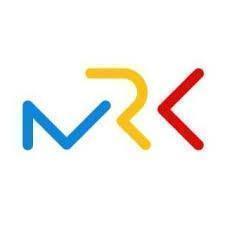 Z sesji Młodzieżowej Rady Krakowa 7 grudnia 2023 r.UCHWAŁA NR XI/14/23MŁODZIEŻOWEJ RADY KRAKOWAz dnia 7 grudnia 2023 r.w sprawie rozwiązania Komisji Informacyjnej oraz powołania Zespołu Medialno-InformacyjnegoNa podstawie § 30 ust. 1 Statutu Młodzieżowej Rady Krakowa stanowiącego załącznik do uchwały nr LXXV/2096/21 Rady Miasta Krakowa z dnia 15 grudnia 2021 r., uchwały nr XI/6/23 Młodzieżowej Rady Krakowa z dnia 27 października 2023 r., Młodzieżowa Rada Krakowa uchwala, co następuje:	§1. Rozwiązuje się Komisję Informacyjną Młodzieżowej Rady Krakowa,	§2. Powołuje się Zespół Medialno-Informacyjny Młodzieżowej Rady Krakowa,	§3. Przedmiotem zadań Zespołu jest prowadzenie kanałów informacyjnych Młodzieżowej Rady Krakowa oraz przygotowywanie grafik na wydarzenia Młodzieżowej Rady Krakowa. Ponadto Zespół przejmuje wszystkie obowiązki Komisji Informacyjnej	§4. Komisja zobowiązana jest wszystkie swoje działania konsultować z Sekretarzem MRK.	§5. Ustala się następujący skład Komisji:1) Pani Julia Zagórna2) Pan Franciszek Lorenc3) Pan Jakub Studnicki4) Pan Damian Ptasznik5) Pani Dasha Ivanchenko6) Pan Aleksander de Mehlem§6. Uchwała wchodzi z dniem podjęcia. 					Przewodniczący Młodzieżowej     									   Rady Krakowa									Wojciech Zalewski